Звуко-слоговой анализ слов.Звуко-слоговой анализ слов, как залог успешного овладения навыками чтения и письма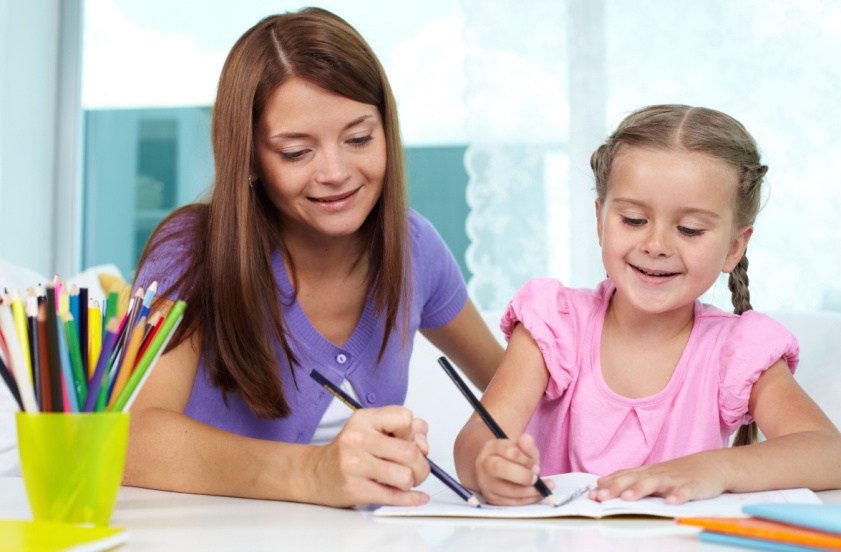 Письмо - это процесс перевода устной речи в буквенную модель, а чтение - процесс перехода от графической модели слова к его устной звуковой форме. Фонематический анализ должен дать ребенку ориентацию в звуковой системе языка, которая будет служить основой овладения грамотой.Обучение грамоте по аналитико-синтетическому методу носит воспитывающий и развивающий характер: постоянное внимание к развитию речи, к осознанному чтению развивает мыслительные способности дошкольников.За основу аналитической и синтетической работы берется звук, а буква вводится как обозначение звука после знакомства со звуком. Отсюда – огромное внимание к выделению звуков, звуковому анализу и синтезу, артикулированию звуков, развитию речевого слуха.         В работе по выделению гласного звука из слога предлагаю слоги различной структуры.Использую следующие задания:назвать только гласный звук слога;поднять букву, соответствующую гласному звуку слога;записать только гласные буквы слогов;придумать слог с соответствующей гласной;определить место гласного звука в слоге и показать соответствующую букву;придумать слог, в котором гласный звук на первом, втором или третьем месте.          Далее следует работа по выделению гласных звуков из слова. Сначала предлагаю односложные слова различной структуры (ум, да, сом, волк, двор). Дети определяют, какой гласный звук в слове и его место (начало, середина, конец). Составляется соответствующая графическая схема слов. Дальше идёт аналогичная работа на материале двусложных и трехсложных слов.Рекомендую следующие упражнения:назвать гласные звуки слова;записать на схеме только гласные данного слова;выделить гласные звуки из слова, положить соответствующие буквы разрезной азбуки;разложить картинки под гласными буквами, предварительно дети называют эти картинки;разложить картинки под различными графическими схемами, на которых записаны только гласные буквы;придумать слова по различным графическим схемам, на которых написаны гласные буквы.Закрепление действий слогового анализа и синтеза провожу с использованием следующих заданий:повторить заданное слово по слогам, сосчитать количество слогов;определить количество слогов в названных словах, поднять соответствующую цифру;разложить картинки в два ряда в зависимости от количества слогов в их названии;назвать цветы, деревья, домашних и диких животных, посуду или мебель, в названии которых два или три слога;выделить первый слог из названий картинок, записать его. Объединить слоги в слово или предложение и прочитать. Например, детям даю картинки: машина, малыш, кубик, папа, лапа, ладонь, рубаха. После выделения первого слога в словах получается предложение «Мама купала Лару»;определить пропущенный слог в названии картинки;составить слово из слогов, данных в беспорядке;определить слово или предложение, произнесённое по слогам;выделить из предложений слова, состоящие из 1, 2, 3-х слогов;по сюжетной картинке назвать слова из 1, 2, 3-х слогов. Предварительно дети называют предметы, изображённые на картинке;дидактические игры «Поезд», «Фонематика», «Играем в школу», «Слоговая путаница» и др.На последнем этапе работы предлагаю задания по формированию действия слогового анализа и синтеза в умственном плане, на основе слухопроизносительных представлений:придумать слова с одним, двумя, тремя слогами;придумать слово с определённым слогом в начале слова, например со слогом ма;придумать слово с определённым слогом в конце слова, например со слогом ка;определить количество слогов в названиях картинок (без предварительного их проговаривания);поднять цифру (1, 2, 3) в соответствии с количеством слогов в названии картинки. Логопед демонстрирует картинку, не называя её;по сюжетной картинке (без предварительного называния предметов) назвать слово из одного, двух, трёх слогов.Полезными являются также упражнения, с использованием букв разрезной азбуки, запись слогов.составить слоги из букв разрезной азбуки;изменить порядок звуков в слове, назвать полученный слог. Логопед читает слог, дети воспроизводят звуки слога в обратной последовательности;работа с таблицами слогов. Логопед показывает буквы в определённом порядке и даёт задание назвать слог;составить из букв азбуки пары слогов, состоящих из одинаковых звуков: мо – ом, ша – аш;записать только слоги, начинающиеся с гласного звука;записать только слоги, которые оканчиваются гласным звуком;записать под диктовку открытые и закрытые слоги.Фонематический анализ и синтез предполагает умение выделять звуки на фоне слова. Опыт показывает, что у учащихся с нарушением интеллекта именно эта форма языкового анализа и синтеза максимально страдает. В связи с этим при коррекции звуковых ошибок на письме особое внимание уделяется развитию фонематического анализа и синтеза.       Фонематический анализ может быть элементарным и сложным. Элементарный фонематический анализ – это выделение звука на фоне слова. Более сложной формой является вычленение первого и последнего звука из слова, определение его места (начало, середина, конец). И, наконец, самая сложная форма фонематического анализа – определение последовательности звуков в слове, их количества, места по отношению к другим звукам. Таким фонематическим анализом наши дети овладевают с трудом, вследствие тугоподвижности психических процессов (В.К. Орфинская).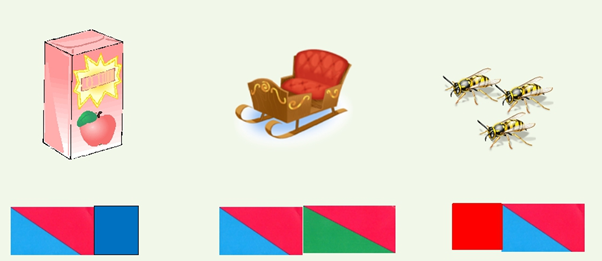 Учитывая различную сложность форм фонематического анализа и синтеза и последовательность овладения ими в онтогенезе, я свою работу строю в следующей последовательности:Выделение (узнавание) звука на фоне слова, т.е. определение наличия звука в слове.Вычленение звука в начале и в конце слова. Определение первого и последнего звука в слове, а так же его места.Определение последовательности, количества и места звуков по отношению к другим звукам.На практике в процессе развития элементарных форм фонематического анализа необходимо учитывать, что умение выделять и вычленять звук зависит от его характера, положения в слове, а так же от произносительных особенностей звукового ряда.Сначала наличие звука определяем на слух и на основе собственного произношения, затем или только на слух, или только на основе собственного произношения и, наконец, по слухо – произносительным представлениям, т.е. в умственном плане.Затем звук связываем с буквой. Выполняем следующие задания:показать букву, если в слове есть соответствующий звук;повторить за логопедом слова с заданным звуком, показать соответствующую букву;выделить из предложения слово, включающее данный звук и показать соответствующую букву;показать картинки, в названии которых есть звук, обозначаемый заданной буквой.После того, как у детей сформировано умение определять наличие согласного в начале или конце слова, можно предлагать слова, в которых заданный звук находится в середине слова.             Работу по вычленению первого и последнего звука из слова начинаю с выделения первого ударного гласного из слова. У учащихся с нарушением интеллекта наблюдаются трудности в определении временной последовательности звуков (раньше – позже, первый - последний), так как длительность звучания каждого отдельного звука в потоке речи очень кратковременна. Различение этих понятий уточняется с опорой на зрительное восприятие звуков, поскольку артикуляция звуков уже предварительно уточнена. Так, с помощью зеркала и непосредственно зрительного восприятия артикуляции звуков ученики определяют, что, например, в сочетании иу первый звук и (губы сначала растягиваются), а последний звуку (губы вытягиваются в трубочку).Использую следующие задания:определить первый звук в словах типа ослик, утка, Аня, азбука, осы и т.д.;найти в разрезной азбуке букву, соответствующую первому звуку слова, начинающегося с ударного слога;подобрать слова, которые начинаются на гласный а, о, у;отобрать картинки, названия которых начинаются на ударные гласные (а, о, у);к картинке подобрать букву, соответствующую первому звуку слова;игра в лото.Далее следует работа по вычленению первого согласного из слова. Вычленение первого согласного звука из слова детям с нарушенным интеллектом гораздо труднее, чем выделение согласного на фоне слова. Причиной этого является нерасчленённое восприятие слога, несформированность представлений о слоге и звуке.На этом этапе работы использую упражнения типа:подобрать названия цветов, животных, птиц, посуды, овощей, фруктов и т.д., которые начинаются с заданного звука;выбрать только те предметные картинки, названия которых начинаются с заданного звука;по сюжетной картинке назвать слова, которые начинаются с данного звука;изменить первый звук слова (гость – кость);вписать первую букву в схему слова под картинкой;отгадать загадку, назвать первый звук в отгадке.     При определении конечного согласного звука используются те же виды заданий, что и при определении первого гласного и согласного.При определении места звука в слове (начало, середина, конец) уточняем, что если звук не первый и не последний, то он находится в середине слова. Используем полоску «светофор».Желаю  вам успехов в занятиях и радости в общении!